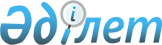 2021 жылға арналған Ақмола облысы бойынша тұқым шаруашылығын дамытуды субсидиялауға бюджет қаражатының көлемдерін бекіту туралыАқмола облысы әкімдігінің 2021 жылғы 26 сәуірдегі № А-5/200 қаулысы. Ақмола облысының Әділет департаментінде 2021 жылғы 28 сәуірде № 8451 болып тіркелді
      "Өсімдік шаруашылығы өнімінің шығымдылығы мен сапасын арттыруды субсидиялау қағидаларын бекіту туралы" Қазақстан Республикасы Ауыл шаруашылығы министрінің 2020 жылғы 30 наурыздағы № 107 бұйрығына (Нормативтік құқықтық актілерді мемлекеттік тіркеу тізілімінде № 20209 болып тіркелген) сәйкес, Ақмола облысының әкімдігі ҚАУЛЫ ЕТЕДІ:
      1. Осы қаулының қосымшасына сәйкес 2021 жылға арналған Ақмола облысы бойынша тұқым шаруашылығын дамытуды субсидиялауға бюджет қаражатының көлемдері бекітілсін.
      2. Осы қаулының орындалуын бақылау Ақмола облысы әкімінің орынбасары Ғ.К. Әбдіхалықовқа жүктелсін.
      3. Осы қаулы Ақмола облысының Әділет департаментінде мемлекеттік тіркелген күнінен бастап күшіне енеді және ресми жарияланған күнінен бастап қолданысқа енгізіледі. 2021 жылға арналған Ақмола облысы бойынша тұқым шаруашылығын дамытуды субсидиялауға бюджет қаражатының көлемдері
					© 2012. Қазақстан Республикасы Әділет министрлігінің «Қазақстан Республикасының Заңнама және құқықтық ақпарат институты» ШЖҚ РМК
				
      Ақмола облысының әкімі

Е.Маржикпаев
Ақмола облысы әкімдігінің
2021 жылғы 26 сәуірдегі
№ А-5/200 қаулысына
қосымша
Субсидиялау бағыттары
Субсидиялауға талап етілетін қаражат, мың теңге
Бірегей тұқымдар
23 277 
Элиталық тұқымдар
309 119
Бірінші репродукция тұқымдары
283 061
Бірінші ұрпақ будандары
133 550
Бюджет қаражатының барлығы
749 007